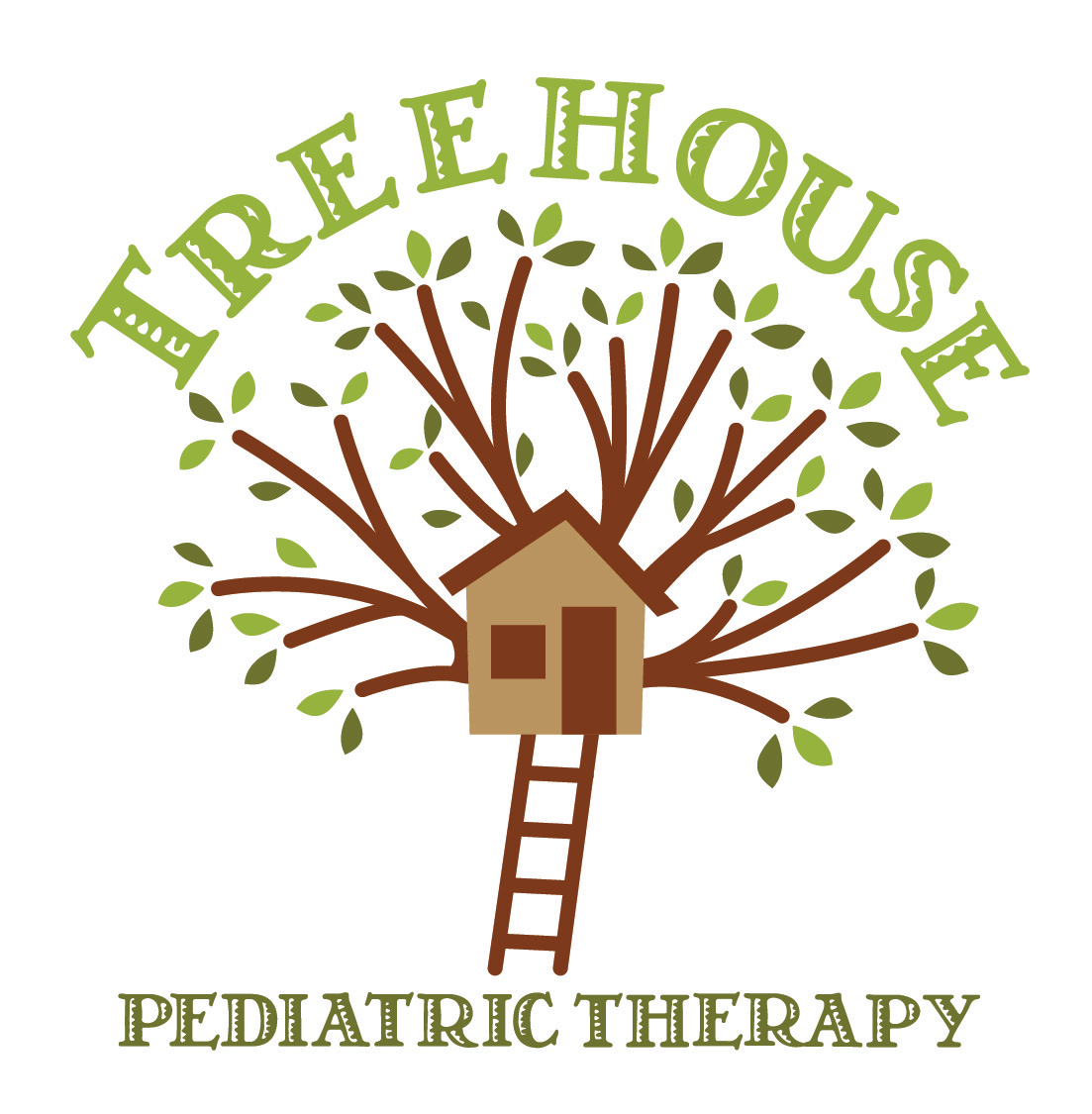 Standard Photo ReleaseIn an attempt to develop and maintain a business, we will have a website and print published material which can include photographs and videos of patient and/or patient’s family while attending therapy sessions.  Inclusion in the website, social media, and printed material is strictly voluntary and is not paid for, endorsed, or compensated in any way.  To enable us to include your child/dependent in our website, social media or printed material, we need your signature.  Thank you in advance for your assistance.I _________________________ (print name), being the parent or guardian of __________________________________ (print patient’s name) do hereby give full permission to Wee Talk LLC, Wee CommunicATE LLC, Sensational Play LLC, Sensory Play LLC and OT4ACHILD LLC and Treehouse Pediatric Therapy LLC and any business associated with the aforementioned businesses, to use photographs or videos and/or written information of my child/dependent on the website, social media, and in printed materials.I waive any right I have to inspect and approve the finished product or copy that may be used.I affirm that I am over the age of 18 years, and I am the parent/guardian of the above-mentioned patient.______________________________________Signature of Parent or Legal Guardian_________________Date